ПРОТОКОЛ № 02расширенного заседания коллегииМинистерства культуры Камчатского краяг. Петропавловск-Камчатский			       от  15 апреля 2016  года  Присутствовали:_______________________________________________________________1. О реализации государственной программы «Развитие культуры в Камчатском крае на 2014-2018 годы» в 2015 году______________________________________________________________  докладчик – В.А. Пегуров, начальник отдела экономики и материально-технического обеспечения Министерства культуры Камчатского краяИнформацию докладчика принять к сведению._______________________________________________________________ 2. О реализация Программы поэтапного совершенствования системы оплаты труда в государственных (муниципальных) учреждениях на 2012 - 2018 годы, утвержденной распоряжением Правительства Российской Федерации от 26 ноября 2012 г. N 2190-р_______________________________________________________________ докладчик – В.А. Пегуров, начальник отдела экономики и материально-технического обеспечения Министерства культуры Камчатского краяИнформацию докладчика принять к сведению.__________________________________________________________________ 3. Присвоение почетного звания Российской Федерации  «Заслуженный работник культуры Российской Федерации»_____________________________________________________________докладчик – министр культуры Камчатского края С.В. Айгистова 1) Отклонить кандидатуру  Карпаловой Ольги Ивановны – директора МКУК Олюторского муниципального района «Центр культуры и досуга» села Тиличики, представленную к присвоению почетного звания Российской Федерации  «Заслуженный работник культуры Российской Федерации».  Представленные документы не соответствуют требованиям, предъявляемым к званию «Заслуженный работник культуры Российской Федерации», утвержденным Указом  Президента Российской Федерации  от 07.09.2010 № 1099 "О мерах по совершенствованию государственной наградной системы Российской Федерации".Рекомендовать направить ходатайство на награждение Почетной грамотой Правительства Камчатского края  в соответствии с Законом Камчатского края от  11.03.2008 № 18 "О наградах, премиях и стипендиях Камчатского края".2) Согласовать кандидатуру  Сушок Аллы Владимировны – режиссера цирковой студии КГБУ «Центр культуры и досуга «Сероглазка», представленную к присвоению почетного звания Российской Федерации  «Заслуженный работник культуры Российской Федерации». Направить наградные документы на рассмотрение Комиссии по рассмотрению представлений о награждении государственными наградами при Правительстве Камчатского края.Голосовали «за» - 13 «против» - 0 «воздержались» - 0______________________________________________________________ 4. Награждение нагрудным знаком Министерства культуры Российской Федерации «За вклад в российскую культуру»______________________________________________________________ докладчик – министр культуры Камчатского края С.В. Айгистова1) Отклонить кандидатуру Бобровой  Инны Анатольевны, заведующей отделом народного творчества КГБУ «Камчатский центр народного творчества», представленную к награждению нагрудным знаком Министерства культуры Российской Федерации «За вклад в российскую культуру». Рекомендовать направить ходатайство на поощрение Благодарностью Министерства культуры Российской Федерации  в соответствии с приказом Министерства культуры Российской Федерации от 06.08.2012 № 837  "Об учреждении ведомственных наград Министерства культуры Российской Федерации".Голосовали «за» - 13 «против» - 0 «воздержались» - 0__________________________________________________________________5. Награждение Почетной грамотой Министерства культуры Российской Федерации________________________________________________________________ докладчик – министр культуры Камчатского края С.В. Айгистова1) Отклонить кандидатуру Лабковской Натальи Алексеевны -  заместителя начальника отдела развития туризма, продвижения туристского продукта и внешних связей Агентства по туризму и внешним связям Камчатского края, представленную к награждению Почетной грамотой Министерства культуры Российской Федерации. Характеристика не соответствует требованиям приказа Министерства культуры Российской Федерации от 06.08.2012 № 837  "Об учреждении ведомственных наград Министерства культуры Российской Федерации".Голосовали «за» - 13 «против» - 0 «воздержались» - 0__________________________________________________________________6. Присвоение Министерством культуры Российской Федерации звания «Заслуженный коллектив народного творчества»______________________________________________________________ докладчик – министр культуры Камчатского края С.В. Айгистова1) Согласовать коллектив народного детского цирка «Саквояж» КГБУ «Центр культуры и досуга «Сероглазка», представленный к присвоению звания «Заслуженный коллектив народного творчества». Направить наградные документы для рассмотрения в Министерство культуры Российской Федерации, в соответствии с приказом Министерства культуры Российской Федерации от 14,03.2014 № 426  «Об утверждении ведомственной награды Министерства культуры Российской Федерации».Голосовали «за» - 13 «против» - 0 «воздержались» - 0________________________________________________________7. Подтверждение звания «народный самодеятельный, любительский коллектив»______________________________________________________________ докладчик – министр культуры Камчатского края С.В. Айгистова1) Подтвердить звание «народный самодеятельный, любительский коллектив»:- Нымыланскому фольклорному ансамблю «Ях-Ях» МКУК Олюторкого муниципального района «Центр Культуры и Досуга». - Театру МКУК Олюторского муниципального района «Центр культуры и досуга» села Тиличики.- Эвенкому ансамблю «Нургэнэк» МБУК Этнографический культурный центр «Менэдек».Голосовали «за» - 13 «против» - 0 «воздержались» - 0Председатель коллегии,Министр культуры                                                                  С.В. Айгистова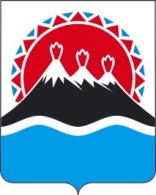 МИНИСТЕРСТВО КУЛЬТУРЫКАМЧАТСКОГО КРАЯАйгистова Светлана Владимировна- министр культуры Камчатского края, председательБольшакова Елена Александровна-  заместитель министра культуры  Камчатского края – начальник отдела культурной политики и охраны культурного наследия, заместитель председателяБольшакова Татьяна Павловна- директор КГБУ «Камчатская краевая детская библиотека имени  В.Кручины»Богатырева Ольга Борисовна- начальник отдела культуры, молодежной политики и спорта Администрации Вилючинского городского округаГалянт Елена Викторовна- директор КГБОУ ДПО работников культуры «Камчатский учебно-методический центр»Дикова Татьяна Анатольевна- директор КГБУ «Камчатская краевая научная библиотека    им.С.П.Крашенинникова»Дубинина Ольга Михайловна- начальник отдела культуры, молодежной политики и спорта Администрации  Вилючинского городского округаКазарян Сурен Пашикович	- председатель Камчатской организации Всерос- сийской творческой общественной организации «Союз художников России»Савельева Анна Дмитриевна-    народная артистка Российской Федерации, художественный руководитель КГАУ «Камчатский театр драмы»Кравченко Валерий Трофимович  - журналист, писатель, общественный деятель, преподаватель КГБ ПОУ «Камчатский колледж искусств»Мурашева Ольга Васильевна-  директор КГБУ «Камчатский центр народного творчества»Морозов Евгений Иванович- художественный руководитель Камчатской хоровой капеллы КГБУ «Камчатское концертно-филармоническое объединениеНовиков
Валерий Викторович- заслуженный артист Российской Федерации, артист драмы, ведущий мастер сцены КГАУ «Камчатский театр драмы», председатель Камчатского регионального отделения ООО "Союз театральных деятелей Российской Федерации.